					       ПРИКАЗ «30»  августа  2017 г.							№ 124«о назначении ответственного за внедрение электронного обучения и ДОТ»	Назначить ответственным за внедрение электронного обучения и   дистанционных образовательных технологий на 2017-2018 учебный год  Фогель Ольгу Николаевну – учителя физики. С приказом ознакомлена:Фогель   О.Н. ФогельДиректор МАОУ «СОШ №99» 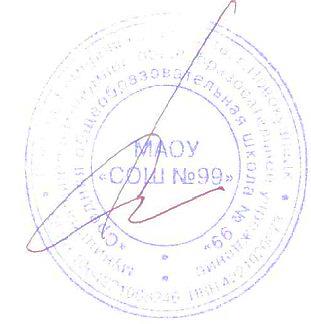 Н.П. Скрипцова